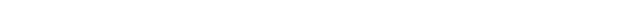 CLINICAL APPRAISAL INDICATORClient Name	Date   INSTRUCTIONSPlease Circle the number next to the symptom in the GROUPS below that are applicable to youMild Symptoms - symptoms occurring once or twice a monthModerate Symptoms - symptoms occurring once or twice a weekSevere Symptoms - symptoms occurring dailyGROUP ONEARE YOUR SYMPTOMS MADE WORSE BY EMOTIONAL STRESS?    Yes /   No 	GROUP TWOARE YOUR SYMPTOMS MADE WORSE BY EMOTIONAL STRESS?    Yes /   No 	difficulteating relievesGROUP SEVEN(B)	(E)Pulse fast at rest	1  2  3	76) Slow pulse, below 65	1  2  3	91) Hot flashes	1  2  3Nervousness	1  2  3	77) Increase in weight	1  2  3	92) Headaches	1  2  3Can’t gain weight	1  2  3	93) Dizziness	1  2  3Intolerance to heat	1  2  3	(C)	94) Increased blood pressure	1  2  3Highly emotional	1  2  3	78) Low blood pressure	1  2  3	95) Sugar in urine (not diabetes)	1  2  3Flush easily	1  2  3	79) Failing memory	1  2  3	96) Masculine tendencies (female)	1  2  3Night sweats	1  2  3	80) Increased sex desire	1  2  3Inward trembling	1  2  3	81) Headaches, “splitting or rending” type    1  2  3	(F)Heart palpitates	1  2  3	82) Decreased sugar tolerance	1  2  3	97) Low blood pressure	1  2  3Insomnia	1  2  3	98) Chronic fatigue	1  2  3(D)	99) Weakness, fatigue	1  2  383) Bloating of intestines	1  2  3   100) Tendency to hives	1  2  3Impaired hearing	1  2  3	84) Abnormal thirst	1  2  3   101) Arthritic tendencies	1  2  3Decrease in appetite	1  2  3	85) Weight gain around hips or waist	1  2  3   102) Perspiration increases	1  2  3Ringing in ears	1  2  3	86) Sex desire reduced or lacking	1  2  3   103) Crave salt	1  2  3Constipation	1  2  3	87) Tendency to ulcers colitis	1  2  3   104) Brown spots or bronzing of skin	1  2  3Mental sluggishness	1  2  3	88) Increased sugar tolerance	1  2  3   105) Allergies – tendency to asthma	1  2  3Headaches upon arising -	1  2  3	89) Women: menstrual disorders	1  2  3   106) Exhaustion – muscular and nervousness	1  2  3wears off during the day	90) Young girls: lack of menstrual	1  2  3   107) Respiratory disorders	1  2  3GROUP EIGHT(B)IMPORTANT - Please list below your four main health complaints in order of importance:PLEASE FILL IN BELOW:Name: 	Phone No: 	Address:	City:	State:	Zip: 	Birthdate:	Weight: 	Height: 	Married:	Yes   /   No	Gender:   Male   / FemaleEmail Address:	Occupation: 	  History of Illnesses and Treatments: 		Operations, Accidents, or Injuries:Present Diagnosed Illnesses:Please List any Family History of Illness or Disease:Please List any Medications or Supplements you are presently taking:Client Signature	DateTechnician Signature	DateD I S C L A I M E RThe Qest system provides a completely non-invasive method for gaining valuable information about your body’s vital functions.  The primary objective of the screening is to disclose patterns of stress and provide feedback that will assist in developing a program to restore each system and meridian to balance.I understand that the Qest survey does not provide medical diagnosis and that my testing technician may recommend further medical testing.   If I suspect I need further medical intervention, I understand I should consult MY physician.  I give my permission for the testing technician to evaluate me on the Qest.  I understand in doing so my testing technician is NOT becoming my primary care physician. I understand that the testing technician will give me information about myself and make recommendations based on the Qest screening. I understand that the testing technician will not pass judgements on prescribed medications and it is the responsibility of my primary care physician to make any adjustments on prescribed medications. Any decision to follow through  with  the  recommended program  is my own  decision and  I hold  the  testing technician harmless.I understand that I am here to learn about natural health and better lifestyle practices and I will be offered information about food supplements and herbs as a guide to general health.I understand that I should continue to see any medical doctors I am currently under the care of, and that any prescribed medications should not be altered without first consulting the physician who recommended it.I fully understand that those who counsel me are not medical doctors, medical practitioners, licensed nutritionists, or licensed naturopaths. I am not here for any medical diagnostic purposes or treatment procedures.Information about the traditional uses of supplements that may create a healthy balance in the body may be discussed.  This is not intended to be interpreted as a substitute for a licensed physician’s treatment.  Nothing said, done, typed, printed, or reproduced by us is intended to diagnose, prescribe, treat, or take the place of a licensed physician.The intent is to provide educational information for the purpose of assisting you with lifestyle changes necessary to regain and maintain an environment needed to produce a healthy balanced body.I am not on this visit, or any subsequent visit, acting as an agent for the federal, state, county, local law enforcement or news media on a mission of entrapment or investigation.I understand that all information and conversations will be kept confidential, and that information concerning myself can be released to another health professional only with my written consent.I understand that the Qest screening will only identify energetic imbalances and does not diagnose any diseases in the body. The Balancing Item refers to energetic frequency needed to restore balance to the body.   Balancing Items are defined differently from medical terms and are not a cure for any disease.I recognize that the Qest screening is an unorthodox approach to balancing my health. Being of sound mind, I have chosen this screening to assist in balancing my health of my own free will and in exercise of my constitutional right for the attainment of life, liberty, and the pursuit of happiness.     Client Signature	DateGuardian Signature (if under 18 years of age):	Relationship:1) “Nervous” Stomach1  2  35) Mental alert, quick1  2  39) Fever easily raised1232) Dry Mouth-Eyes-Nose1  2  36) Extremities cold, clammy1  2  310) Cold sweats often1233) Pulse speeds after meals1  2  37) Heart pounds after retiring1  2  311) Neuralgia-like pains1234) Keyed up – fail to calm1  2  38) Acid foods upset1  2  312) Perspire easily1  2  316) Digestion rapid1  2  320) Joint stiffness after rising12313) Muscle-leg-toe cramps at night1  2  317) Vomiting frequent1  2  321) Circulation poor, sensitive to cold12314) Eyelids swollen, puffy1  2  318) Difficulty swallowing1  2  322) Subject to colds, asthma, bronchitis12315) Indigestion soon after meals1  2  319) Constipation, diarrhea-alternating1  2  3GROUP THREEAfternoon headachesGet “shaky” if hungry11223326) Heart palpitates if meals are missed or delayed12328) Awaken after few hours of sleep difficult to get back to sleep12325) Faintness if meals delayed 	125) Faintness if meals delayed 	12327) Eat when nervous12329) Crave candy or coffee in afternoons12330) Abnormal craving for sweets or snacks123GROUP FOUR31) Bruise easily “black and blue” spots  12336) Swollen ankles, worse at night12340) Hands and feet go to sleep easily, numbness12332) Sigh frequently, “air hunger” 	12337) Muscle cramps, worse during exercise12341) Tendency to anemia12333) Aware of “breathing heavily” 	12338) Shortness of breath on exertion12342) Tension under the breastbone, or feeling of12334) Opens window in closed rooms 	12339) Dull pain in chest or radiating into left123“tightness”, worse on exertion35) Susceptible to colds and fevers 	123arm, worse on exertionGROUP FIVE43) Dry Skin12347) Biliousness12351) Laxatives used often12344) Skin rashes frequent12348) Greasy foods upset12352) History of gallbladder attacks or gallstones12345) Bitter metallic taste in mouth in the12349) Stools light colored12353) Sneezing attacks123mornings12350) Pain between shoulder blades12346) Bowel movements painful or123GROUP SIX54) Lower bowel gas several hours12356) Coated tongue12358) Gas shortly after eating123after eating55) Burning stomach sensations,12357) Indigestion ½ to 1 hour after eating;may be up to 3 – 4 hours12359) Stomach “bloating” after eating123Female Only108) Painful menses123115) Vaginal discharge123Male Only122) Pain on inside of legs or heel123109) Premenstrual tension123116) Menopause, hot flashes, etc.123123) Feeling of incomplete bowel123110) Very easily fatigued123117) Menses scanty123124) Prostate trouble123111) Depressed feeling before period123118) Acne, worse at menses123125) Leg nervousness at night123112) Menstruation excessive / prolonged123119) Tire too easily123126) Diminished sex desire123113) Painful breasts123120) Urination difficult123114) Menstruate too frequently123121) Night urination frequent movement123GROUP NINE127) Chronic cough123131) Difficulty breathing123134) Bronchitis (frequent)123128) Pain around ribs123132) Coughing up phlegm123135) Infections settle in lungs123129) Shortness of breath123133) Coughing up blood123136) Sensitive to smog123130) Chest pain123GROUP TEN137) Frequent urination123141) Cloudy urine123144) Painful/burning when passing urine123138) Rose colored (bloody) urine123142) Rarely need to urine123145) Urination when you cough or sneeze123139) Dripping after urination123143) Frequent bladder infections123146) Strong smelling urine123140) Difficulty passing urine123GROUP ELEVEN(A)147) Throat infections123150) Gets boils or styes123153) Bumpy skin on back of arms123148) Poor wound healing123151) Swollen lymph glands123154) Inflamed or bleeding gums123149) Slow to recover from cold or flu123152) Catch colds or flu too easily123155) Poor wound healing123157) Swollen lymph glands123159) Hyperactivity123156) Post nasal drip123158) Swollen tongue123160) Food sensitivity or allergy123